ROTINA DO TRABALHO PEDAGÓGICO (Etapa I-A Integral) – Professor GUTERMAN   >   Data: 06 a 10 de JULHO de 2020E.M.E.I. “Emily de Oliveira Silva”ATIVIDADES DE ESTUDO DOMICILIAR2ª Feira - 063ª Feira -074ª Feira – 085ª Feira - 096ª Feira - 10- FAÇA A LEITURA DO LIVRO PARA  SEU(A) FILHO(A): “A FLOR QUE CHEGOU PRIMEIRO”(será enviado no grupo o livro em arquivo em pdf).PORTUGUÊS:- VAMOS APRENDER UM POUQUINHO A CONSOANTE K. COLE SERRAGEM NA LETRINHA (SE NÃO TIVER SERRAGEM PODE COLAR OUTRA COISA QUE TENHA AÍ)MATEMÁTICA:- NUMERAL  5: VAMOS CANTAR, E PASSAR O DEDINHO NO NUMERAL E COLAR CASCA DE OVO.- ESCREVER O NOME NAS FOLHINHAS DE ATIVIDADE TODOS OS DIAS. - FAZER O ESTUDO DA FICHA DO ALFABETO E NÚMEROS TODOS OS DIAS. - FAÇA A LEITURA DO LIVRO PARA  SEU(A) FILHO(A): “O SOVACO DA COBRA”(será enviado no grupo o livro em arquivo em pdf).PORTUGUÊS: - TEXTO INFORMATIVO SOBRE A FRUTA KIWI. CIRCULE A PALAVRA KIWI, PESQUISE E DESENHE A FRUTA.- VAMOS APRENDER UM POUCO MAIS A LETRA K. ESCREVA DO SEU JEITINHO.MATEMÁTICA:- NUMERAL 5- VAMOS CONTAR QUANTOS GUARDA CHUVAS CASCÃO JUNTOU?BRINCADEIRA: - DANÇA DAS CADEIRAS COM A FAMÍLIA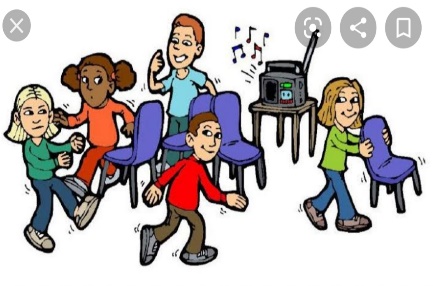 FAÇA ALEITURA DO LIVRO PARA  SEU(A) FILHO(A): “SUPER PROTETORES”(será enviado no grupo o livro em arquivo em pdf). PORTUGUÊS:- RECORTE E COLE A LETRA K NA FOLHA ATIVIDADE. MATEMÁTICA: - RECORTE E COLE O NUMERAL 5. - CONTE OS SORVETES E ESCREVA O NUMERAL 5 DA MELHOR MANEIRA.BRINCADEIRA: - AMARELINHA.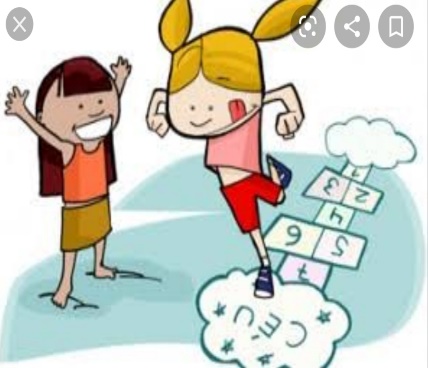 FAÇA ALEITURA DO LIVRO PARA  SEU(A) FILHO(A): “ A CANÇÃO DOS PÁSSAROS”                                  (será enviado no grupo o livro em arquivo em pdf).MATEMÁTICA:  - ESCREVA DENTRO DA ETIQUETA, O NUMERAL QUE REPRESENTA A QUANTIDADE DE ELEMENTOS. HORA DO FILME:“ANIMAIS EM APUROS”(será enviado no grupo o link do filme)HISTÓRIA CONTADA PELO PROFESSOR GUTERMAN:“O URSO-POLAR APREDNDE A NADAR”(o link do vídeo será enviado no grupo).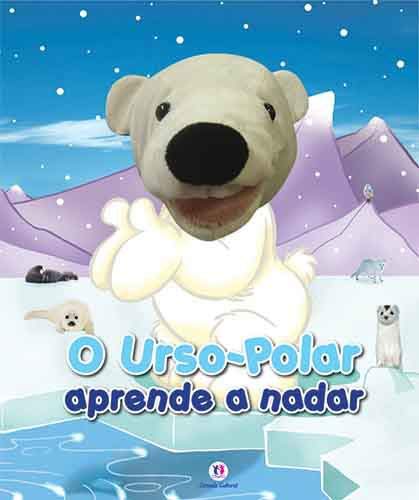 DIA DO BRINQUEDO LIVRE- DEIXE SEU(A) FILHO(A)   EXPLORAR, ESCOLHER E BRINCAR LIVREMENTE EM CASA COM SEUS PRÓPRIOS BRINQUEDOS. SE POSSÍVEL, BRINQUE COM ELE!